Аналитический отчет о результатах деятельностимуниципального ресурсного центра за 2017/2018 учебный годМДОУ «Детский сад  № 106» города ЯрославляТема проекта: «Системный подход к проектированию развивающей предметно-пространственной среды и материально-технического обеспечения ДОО в современных условиях» Общая информацияУчастники проекта (внутри учреждения)2. Описание этапа инновационной деятельности (2017/2018 учебный год)2.1. Цели/задачи/достижения Если в проект вносились изменения, необходимо указать какие и причину внесения коррективов? Корректировка вносилась в план работы группы в связи с изменениями даты проведения семинара-практикума и мастер-классов.______________________________2.2. Условия, созданные для достижения результатов инновационного проекта/этапа инновационной деятельности    В реализации инновационной деятельности эффективно использованы кадровые, материально-технические, информационно-методические ресурсы. За отчетный период все запланированные мероприятия проведены в срок. _________________________________________________2.3. Опишите трудности и проблемы, с которыми столкнулись при реализации инновационного проекта: основная трудность в работе с педагогами – участниками ресурсного центра заключалась в том, что на каждом мероприятии присутствовали разные педагоги, поэтому сложно проследить систему процесса профессиональной компетентности педагогов-участников._________________________________Описание результатов инновационной деятельностиУкажите достигнутые результаты и эффекты инновационного проекта:Практические результаты:Создан банк локальных актов, регламентирующих деятельность ДОУ по созданию РППС.Разработаны технологические карты сюжетно-ролевых игр для детей от 2 до 7 летВыпущен методические рекомендации «Современный подход к проектированию развивающей предметно-пространственной среды в дошкольной образовательной организации» (бумажный и электронный ресурс)Создан видео-диск с материалами по организации РППС в работе с детьми с ОВЗ.Транслирован опыт работы на городской конференции «Инновационное образовательное пространство муниципальной системы образования города Ярославля»Организовано сетевое взаимодействие между участниками проекта в рамках взаимопосещений и обмена опытом работы по РППС.Транслирован опыт работы педагогам города Ярославля, Ярославской области, на федеральном уровне по вопросам организации РППС в ДОО на:Региональном этапе «Международная Ярмарка социально-педагогических инноваций» г. Ростов Великий  Результат – диплом победителя«XVI Международная ярмарка социально-педагогический инноваций» г.Сарапула . Результат – диплом лауреата3.2. Обоснование востребованности результатов инновационной деятельности  для МСО г. Ярославля Поддержка ДОУ и педагогических работников в вопросах реализации ФГОС дошкольного образования.Повышение эффективности управления процессом реализации ФГОС дошкольного образования.Профессиональная самореализация педагогических работников ДОУ .Организация сетевого взаимодействия участников проектной деятельности.3.3. Влияние инновационных процессов на эффективность деятельности образовательной организации Осуществление мер, направленных на развитие и использование РППС: развитие современного цифрового образовательного контента ДОУ, внедрение инновационных педагогических технологий в соответствии с требованиями ФГОС.Рост профессиональной компетентности педагогов: вовлеченность педагогов в инновационную деятельность, повышение количества открытых мероприятий, участие в работе конференций, семинаров, стремление к самообразованию, рефлексии, активное внедрение в образовательный процесс инноваций, ИКТ.Рост уровня педагогической информированности родительского сообществаМатериалы, подтверждающие положительный эффект инновационного проекта (результаты аналитической деятельности, опросов, статистических данных, подтверждающих результативность деятельности) С целью включения в процесс инновационной деятельности 100 % педагогов прошли курсовую подготовку (от 16 до 72 ч.) по вопросам введения и реализации ФГОС ДО. По результатам внутреннего контроля, анкетирования педагогов по вопросам ФГОС ДО более 80% педагогов готовы к включению в инновационную деятельность, значительно выросло число педагогов, желающих обобщить свой опыт посредством участия в конкурсах профессиональной направленности разного уровня (с 40% до 47 %).По результатам анкетирования родительского сообщества вырос уровень удовлетворенности родителей (законных представителей) созданными условиями в ДОУ – более 93% (в т.ч. РППС) По результатам посещаемости мастер-классов, заявок на повторное проведение трансляции опыта работы учреждений, отзывам педагогов г.Ярославля можно сделать вывод об актуальности темы проекта, ее востребованности для педагогического сообщества. В  мастер-классе ресурсного центра  на базе МДОУ «Детский сад № 106» в 2017-2018 учебном году приняли участие 65 педагогов и руководителей ДОУ из 30 дошкольного учреждения города Ярославля.3.4. Презентация опыта инновационной деятельности (организация и участие в мероприятиях разных уровней, публикации материалов и др.) Транслирован опыт работы по темам: - Городская конференция «Инновационное образовательное пространство муниципальной системы образования города Ярославля» - Сертификат (12.11.2017г.)- Мастер-класс «Моделирование РППС ДО для детей с ОВЗ в соответствии с ФГОС ДО» (01.12.2017г.)Мастер-класс: «Организация развивающей предметно-пространственной среды на участке дошкольного образовательного учреждения» (27.04.2018)Мастер-класс  «Современные подходы оформления территории ДОУ» (11.05.2018) - «Региональный этап Международной ярмарки социально-педагогических инноваций» г. Ростов Великий        (15.12.2017г. – Диплом победителя)- «XVI Международной ярмарке социально-педагогических инноваций» г. Сарапула  (26-29.03.2018г.– Диплом лауреата).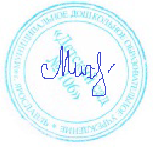 Выпущены методические рекомендации «Современный подход к проектированию развивающей предметно-пространственной среды в дошкольной образовательной организации» (бумажный и электронный ресурс).Заведующий МДОУ «Детский сад № 106» _____________________ М.В. Михайлова10.05.2018.№ п/пФИО участникаДолжность,квалификационная категорияФункции при реализации проекта12341Михайлова Марианна Владимировна ЗаведующийРуководство реализацией проекта внутри учреждения2Бегунова Светлана ВладимировнаСтарший воспитатель,Высшая кв.к.Методическое сопровождение педагогов ДОУ при реализации проекта внутри учреждения3Новикова Ольга ВладимировнаПедагог-психолог,первая кв.к.Психологическое сопровождение педагогов ДОУ  при реализации проекта внутри учреждения4.Ситкина Наталия АлександровнаВоспитатель, высшая кв.к.Апробирование продуктов проекта при его реализации внутри учреждения5Кучумова Виктория ВладимировнаВоспитатель, высшая кв. к.Апробирование продуктов проекта при его реализации внутри учреждения№ п/пЦели и задачи этапа деятельностиОсновное содержание деятельности (проведенные мероприятия)ПланируемыерезультатыДостигнутые результаты/ДостиженияЦель проекта:создать условия для повышения профессиональной компетентности педагогического сообщества в вопросах организации РППС и развитии материально-техническом обеспечении дошкольной организации.Цель проекта:создать условия для повышения профессиональной компетентности педагогического сообщества в вопросах организации РППС и развитии материально-техническом обеспечении дошкольной организации.Цель проекта:создать условия для повышения профессиональной компетентности педагогического сообщества в вопросах организации РППС и развитии материально-техническом обеспечении дошкольной организации.Цель проекта:создать условия для повышения профессиональной компетентности педагогического сообщества в вопросах организации РППС и развитии материально-техническом обеспечении дошкольной организации.Цель проекта:создать условия для повышения профессиональной компетентности педагогического сообщества в вопросах организации РППС и развитии материально-техническом обеспечении дошкольной организации.1.Задачи: Совершенствовать профессиональный уровень педагогического сообщества по созданию РППС и развитии  материаль- но -техническом обеспечении в ДОО.Мастер-класс для педагогов ДОУ города Ярославля «Моделирование РППС ДО для детей с ОВЗ в соответствии с ФГОС ДО»Повышение профессиональ-ной компетентности педагогов в вопросах: - организации РППС с учетом  современ ных нормативных требований. - организации РППС с учетом потребности  создания условий  для детей с ОВЗ.-организации  сопровождения, создания условий для самореализации педагогов1.Совершенствование компетенций педагогов в вопросах применения нормативных документов по созданию РППС ДОУ2.Приобретение практического опыта по созданию  РППС  ДОУ (игрового оборудования, пособий)1.Задачи: Совершенствовать профессиональный уровень педагогического сообщества по созданию РППС и развитии  материаль- но -техническом обеспечении в ДОО.Мастер-класс для педагогов ДОУ «Организация развивающей предметно-пространственной среды на участке дошкольного образовательного учреждения»Повышение профессиональ-ной компетентности педагогов в вопросах: - организации РППС с учетом  современ ных нормативных требований. - организации РППС с учетом потребности  создания условий  для детей с ОВЗ.-организации  сопровождения, создания условий для самореализации педагогов1.Совершенствование компетенций педагогов в вопросах применения нормативных документов по созданию РППС ДОУ2.Приобретение практического опыта по созданию  РППС  ДОУ (игрового оборудования, пособий)1.Задачи: Совершенствовать профессиональный уровень педагогического сообщества по созданию РППС и развитии  материаль- но -техническом обеспечении в ДОО.Мастер-класс для руководителей ДОУ «Современные подходы оформления территории ДОУ»Повышение профессиональ-ной компетентности педагогов в вопросах: - организации РППС с учетом  современ ных нормативных требований. - организации РППС с учетом потребности  создания условий  для детей с ОВЗ.-организации  сопровождения, создания условий для самореализации педагогов1.Совершенствование компетенций педагогов в вопросах применения нормативных документов по созданию РППС ДОУ2.Приобретение практического опыта по созданию  РППС  ДОУ (игрового оборудования, пособий)2..Систематизировать опыт работы в проектировании РППС и развитию  материально-технического обеспечения в дошкольной организации, в том числе на территории ДОО.Внесение корректив в нормативную базу, регламентирующую организацию РППС ДОУ.Разработка дизайн-проектов, методического обеспечения по созданию условий РППС территории ДОУ.Разработка  и совершенство -вание технологических  карт  МТБ ДОУ.-Разработка  паспортов РППС  (участков, спортплощадки, теплицы, автогородка, всей территории учреждения)Разработаны технологические карты  МТБ ДОУ, паспорта РППС (внесены коррективы)Оформление и оборудование  автогородка, спортивной площадки, участков, теплицы, всей территории учреждения; организация образовательной деятельности с детьми  на территории3..Активизировать формы взаимодейст- вия с родителями (законными представи- телями) воспитанников, социальными партнёрами по созданию РППС и  развитию  материально-технического обеспечения  ДОО.Привлечение родителей через конкурсную основу, проведение  творческих мастерских по созданию РППС   территории ДОУ.- Расширение количества взаимопосещений  педагогами по изучению опыта работы по созданию РППС  ДОУАктивное участие  родителей в реализации проектов. Мотивационная  готовность, появление практических навыков  у педагогов в вопросах совершенствования  РППС ДОУ в соответствии с требованиями ФГОС.Участие родителей  в  разработке   дизайн-проектов   РППС ДОУ  и их реализации на практике .4.Обеспечить разработку и реализацию инновационных форм к трансляции опыта работы в условиях сетевого взаимодействия.Трансляция опыта на различном уроне (муниципальный,  международный) -Использование вариативных форм трансляции опыта (стендовая презентация, книги, диски)Международной Ярмарка социально-педагогических инноваций, межрегиональный этап в г. Ростов Великий.Презентация опыта   муниципального ресурсного центра   МДОУ № 25,70,106 - «Системный подход в проектировании развивающей предметно-пространственной среды и развитие материально-технического обеспечения ДОО в современных условиях»(15.12.2017г.)(Диплом победителя)- Городская  презентационная площадка « Инновационное пространство  муниципаль- ной  системы образования города Ярославля» (01.11.2017г.) - Участие в XVI Международной ярмарке социально-педагогических инноваций» г. Сарапула  Результат – Дипломы победителей и  лауреатов (26-29.03.2018г.– Диплом лауреата).Победитель 1. Стендовая презентация, 2. Презентация книги « Современный подход к проектированию развивающей  предметно-пространственной среды  в современных условиях»  (Ярославль, 2017) 3. Презентация  электронных ресурсов (дисков) 1 часть « Методические материалы  по организации  РППС  ДОО в соответствии с ФГОС ДО» 2 часть « Развивающая  предметно-пространствен-ная  среда ДОО» (видеоматериалы) 3 часть «Системный подход в проектировании развивающей предметно-пространственной среды и развитие материально-технического обеспечения ДОО в современных условиях» (технологичес-кая карта МТБ ДОО, проекты  мастер-классов)Стендовая презентация 